Kendriya Vidyalaya No.2 Uppal, SOICBSE AISSCE Results (2020-2021)Class XII Result:-38 out of 39 students secured 60% & above marks.Kakani Sri Pravallika and Syeda Fatimah secured 16th position in the region (94.8%).Talluri Pratimah secured 17th position in Regional level (94.6%)List of toppersPerformance index and pass% Subject wise of Class XII(2021):-Kendriya Vidyalaya No.2 Uppal, SOICBSE AISSE Results (2019-2020)Class X Result:- Rokkala Meghana and Dandeboyina Sai Teja secured A1 Grade in all subjects.Rokkala meghana stood at19th position in the region by securing 95.6%.Dandeboyina Saiteja stood at 20th position in the region by securing 95.4%.List of toppersPerformance index and pass% Subject wise of Class X:-No. AppearedNo.PassedNo.of students failed/compartment Pass %School PIRegional PI39390100 %55.9663.11S.NoName of the studentMarks out of 500PercentagePhoto1KAKANI SRI PRAVALLIKA47494.8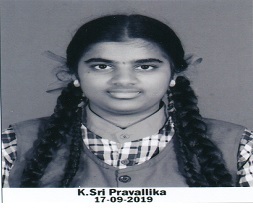 2SYEDA FATIMAH47494.8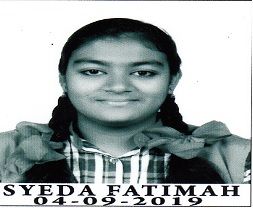 3TALLURI PRATHIMA47394.6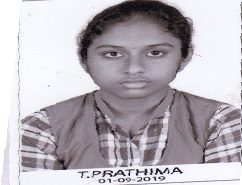 SubjectPass %PIRegional PIEnglish Core10062.1864.33Hindi Core10087.567.77Physics10060.966.93Chemistry10058.3364.33Mathematics10042.4258.35Biology10053.5761.09Computer Science10046.556.91Physical Education10067.9557.66No. AppearedNo.PassedNo.of students failed/ in compartment Pass %P.IRegional PI1001000100 %58.7064.58S.NoName of the studentMarks out of 500PercentagePhoto1ROKKALA MEGHANA47895.6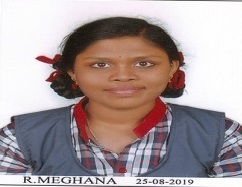 2DANDEBOYINA SAI TEJA47795.4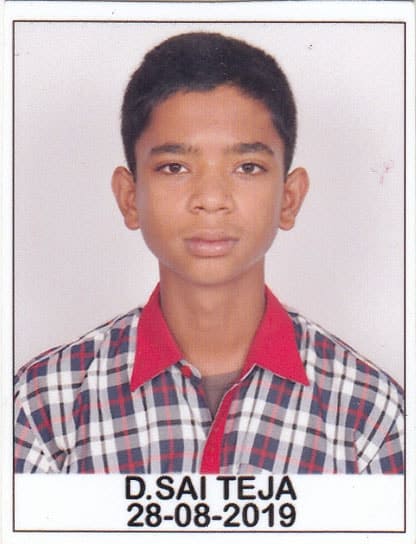 3POTU DIYA REDDY47094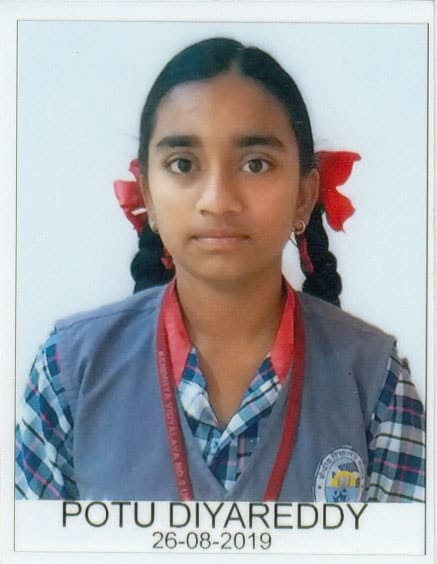 SubjectPass %PIRegional PIEnglish Lang. & Literature10068.2565.21Hindi Course -A10051.4164.64Sanskrit10069.3877.95Mathematics-Standard10067.8671.05Mathematics- Basic10042.8849.82Science -Theory10062.6364.74Social science10057.7560.26Information Technology10053.8860.58German10063.64------